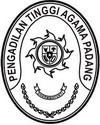 KepadaSekretaris Pengadilan Tinggi Agama PadangSelaku Penanggung Jawab Kooordinator WilayahMahkamah Agung RI Assalamu’alaikum Wr Wb.Menindaklanjuti surat Sekretaris Mahkamah Agung RI nomor  9/SEK/PL.07/1/2023 tanggal     16 Januari 2023 perihal sama dengan pokok surat, berikut kami kirimkan laporan Pengawasan dan Pengendalian Barang Milik Negara Satuan Kerja Pengadilan Tinggi Agama Padang Tahun anggaran 2022. Demikian disampaikan, untuk dapat dipergunakan sebagaimana mestinya dan terima kasih.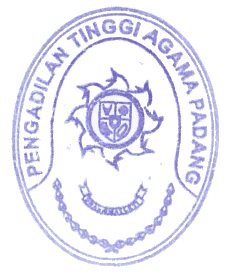 Wassalam,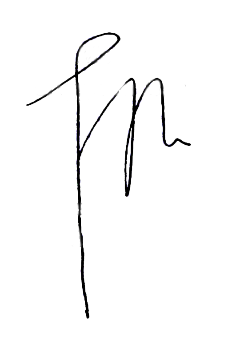 Sekretaris/Kuasa Pengguna BarangH. Idris Latief, S.H.NIP.196404101993031002Tembusan:Kepala Badan Urusan Administrasi Mahkamah Agung RI;Kepala Biro Perlengkapan Bagian Inventarisasi Kekayaan Negara (IKN) Mahkamah Agung RI;Kepala Kanwil DJKN Riau, Sumatera Barat dan Kepulauan Riau;MAHKAMAH AGUNG REPUBLIK INDONESIADIREKTORAT JENDERAL BADAN PERADILAN AGAMAPENGADILAN TINGGI AGAMA PADANGJl. By Pass Km 24 Anak Air, Batipuh Panjang, Koto Tangah Telp.(0751) 7054806Faksimile (0751) 40537, Padang 25171, www.pta-padang.go.id Email: admin@pta-padang.go.idNomor:W3-A/0256/PL.07/I/2024Padang,  16 Januari 2024Lampiran:1 (Satu) RangkapHal:Laporan Tahunan Pengawasan dan Pengendalian (Wasdal) BMN Tahun 2022) 